Colegio Aurora de Chile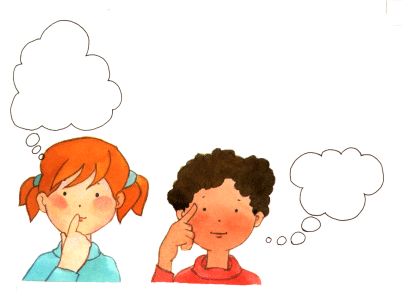 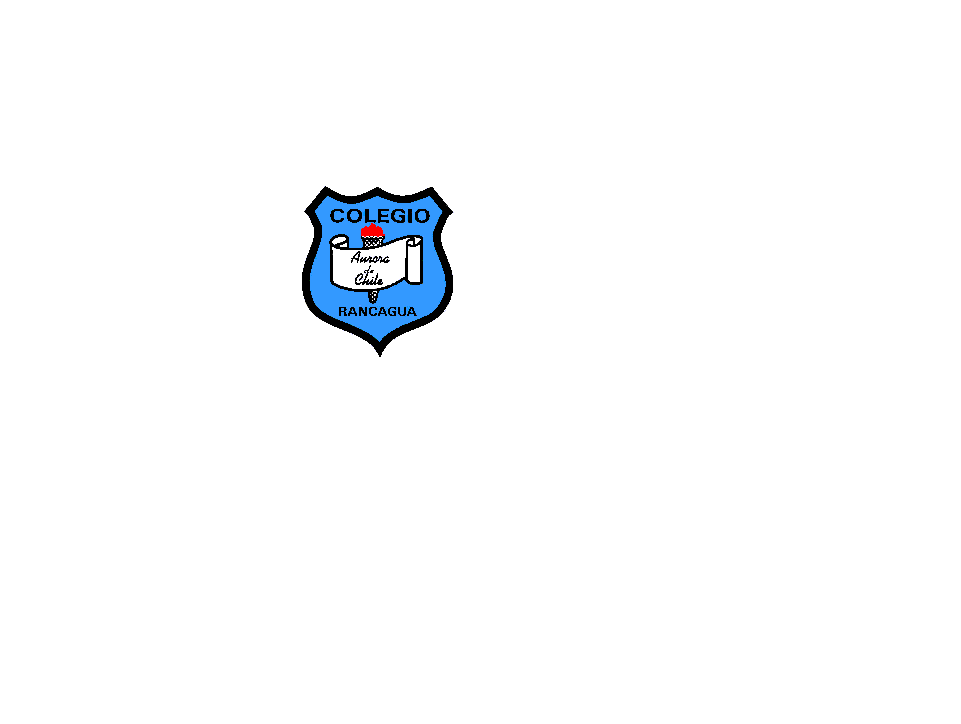   Cormun – RancaguaHola queridos estudiantes: Espero se encuentren bien. Les envío los siguientes ejercicios para profundizar sus aprendizajes.  Resuélvanlos en compañía de sus padres y, luego lo pegan en su cuaderno de Matemática. Un gran abrazo a todos.Cálculo Mental Tercero  Básico Semana 20:  17 al 21 de agosto.  NOMBRE: ___________________________________________CURSO: __________________1.-   Marca con un círculo el resultado de las siguientes divisiones, siguiendo   el ejemplo del primer ejercicio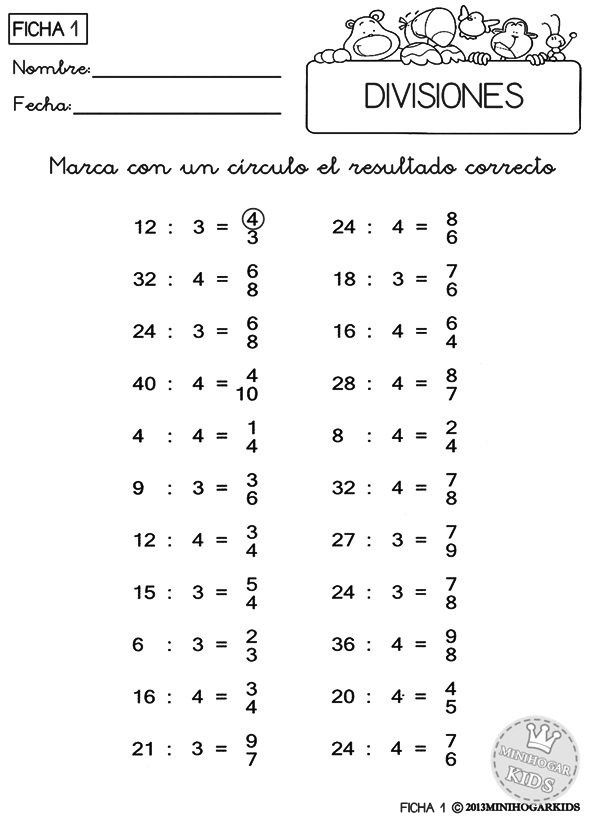 Deberás enviar la actividad a tu Profesora Jefe. 